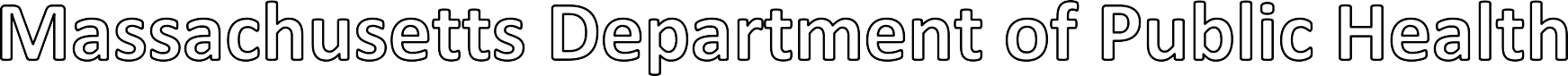 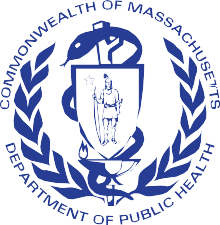 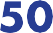 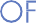 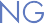 Advisory CommitteeBureau of Health Care Safety and Quality Department of Public HealthFebruary 24, 2021Welcome and Routine ItemsVote on Minutes from April 2019Department UpdateOEMS UpdateMIH Program updatesReportsMedical Services Committee Report (Dr. Jon Burstein)Workforce (Deb Clapp)OEMS Response to COVID-19The purpose of open meeting law (OML) is to ensure transparency in the deliberations on which public policy is based.This requires that meetings of public bodies be open to the public.All meetings of a public body must be open to the public.A meeting is any deliberation by a public body with respect to any matter within the body’s jurisdiction.A deliberation is a communication between members among members of a public body.A public body is any multi-member board, commission, committee or subcommittee within the executive or legislative branches (except the Legislature) of state governmentThis includes any body created to advise or make recommendationsUnder OML the public is permitted to attend meetings.Individuals in meetings may not address the public body without the permission of the chair.Public participation is allowed at the discretion of the chair.For more information on Open Meeting Law, please visit:https://www.mass.gov/the-open-meeting-lawA Quorum is defined as:o A simple majority of the members of a public body, unless otherwise provided in a general or special law, executive order, or other authorizing provision.	G.L. c. 30A, § 18.OEMS Update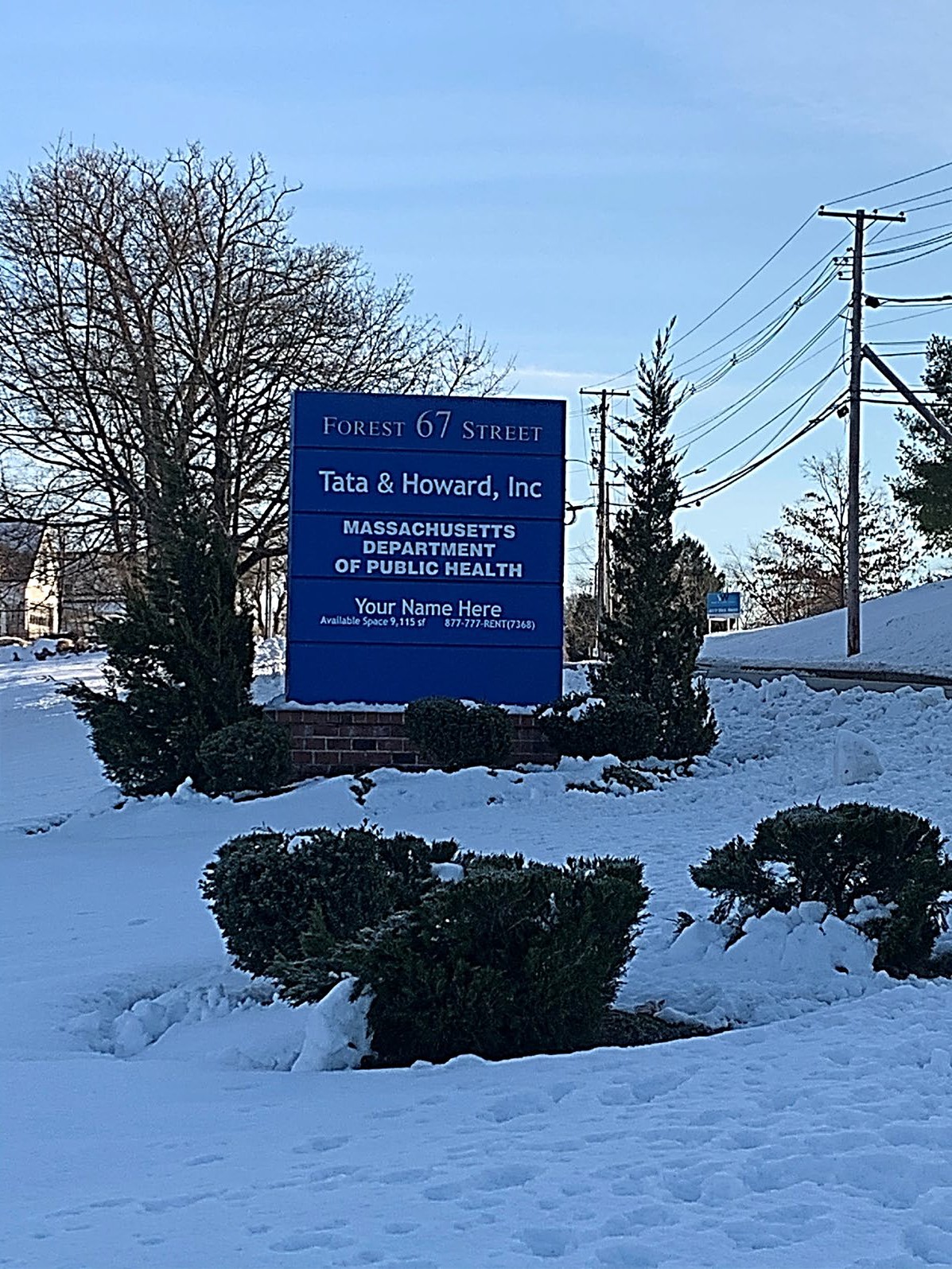 BHCSQ move to 67 Forest Street in MarlboroughCOVID-19 impact on office and staffStaffingStaffing MovesRetirementsCommunity EMS Programs114 programs currently operating across 33 communitiesVaccinations (by Paramedics only) Naloxone Information and Training Home and Community Falls Prevention Fire and Burn Prevention and EducationWell-Being Checks Sharps Awareness Child Passenger SafetyWater Safety Provision of Primary Care Resource List and ReferralHome Safety Evaluation Behavioral Health Home and Community ReferralsSubstance Use Disorders Education Health Promotion ScreeningEmergency Preparedness Individual Evaluation Children with Special Care Needs Evaluation Poison Control Home EvaluationCEMS Programs23Depression and Suicide Prevention Resource Lists in the CommunityWelcome Family (Home Evaluation for New Caregivers)Homelessness and Housing InstabilityFirearms Safety Asthma Evaluation0	5	10	15	20	25MIH UpdatesAt this time, there are seven MIH programs operating across the CommonwealthIn response to the COVID-19 Public Health Emergency, MIH approved eight additional programs on a temporary basisApproved MIH ProgramsMedical Services Committee UpdateMSC continues to meet virtually on a regular basisProtocol changes for 2021Med Director OptionsUse of U/S, use of transport ventsInter-Facility Transfer care criteria clarifiedCode Black status clarified in Routine Patient CareCOVID protocols remain in effectAs emergency protocols so not added to STP documentWill be added as generic “when ordered” High-Risk ID in 2022Workforce Training CommitteeReviewed AR 2-305: “Minimum Skill Requirements for Paramedic EMT Training”Identified conflicts between existing AR and current national accrediting standardsRecommended aligning AR wording to be consistent with national accrediting standards. (updated by OEMS per recommendation 4/20)Reviewed AR-2-307 “Minimum Skill Requirements for Advanced EMT Training”Due to low/no volume of AEMT training programs and lack of national accreditation standards, deferred any recommendations at this timeWorkforce Training CommitteeTopics for future meetingsBLS Psychomotor ExamExaminer trainings/updates/new examinersInstructor-Coordinator requirements/updatesDefining Local Continued Competency Requirements (LCCR)Summary of OEMS Actions and UpdatesStaffing/Workforce:Waiver of requirements of 170.305 (Allow minimum staffing at one EMT/Medic and one first responder)Governor’s Order – Certification of temporary EMTs/Paramedics (recently expired)Operational Considerations:Dispatching/PSAP information sharingWorkplace Screening, Mask Order, PPE supply managementClinical Guidance:COVID STPs 1.2 & 1.3 (with waiver)Scene Management, Risk of Aerosolizing Procedures, other considerationsEMS role in testingEMS Education/Certification/Recertification:Temporary Certification of EMTs/ParamedicsCertification Expiration ExtensionsUse of VILT and increase in allowance of Distributive EducationChanges to Initial Training Requirements/Testing & Con-EdVaccination InvolvementDirect Supply of Vaccine to ambulance services (MIIS and MCVP)Utilization of EMS through LBOH and Mass Vaccination SiteChanging Needs – EMS Adapts to Changing Roles/ResponsibilitiesThe next meeting of EMCAB will be in September 2021.